О членстве в СРО необходимо заявить на федресурсе в ЕФРЮЗСОб обязанности организаций и индивидуальных предпринимателей  по внесению сведений в Единый федеральный реестр  С 01 января 2013 года вступила в силу статья 7.1 Федерального закона № 129-ФЗ «О государственной регистрации юридических лиц и индивидуальных предпринимателей», предусматривающая создание Единого федерального реестра юридически значимых сведений о фактах деятельности юридических лиц, индивидуальных предпринимателей и иных субъектов экономической деятельности (далее – Единый федеральный реестр), который предназначен для размещения значимых сведений о деятельности субъектов экономической деятельности: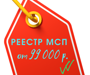 юридических лиц (в том числе, иностранных);индивидуальных предпринимателей;физических лиц;государственных органов и органов местного самоуправления.Единый федеральный реестр функционирует по адресу в сети Интернет - http://fedresurs.ru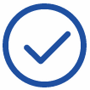   Основные сведения вносятся в Единый федеральный реестр налоговыми органами на основании сведений ЕГРЮЛ и ЕГРИП.   Между тем, законом предусмотрены сведения, внесение который осуществляется юридическим лицом, индивидуальным предпринимателем самостоятельно. Федеральным законом от 03.07.2016 № 360-ФЗ «О внесении изменений в отдельные законодательные акты Российской Федерации» внесены дополнения статью 5 Федерального закона от 01.12.2007 № 315-ФЗ «О саморегулируемых организациях», которые вступают в силу с 01 октября 2016 года.  В соответствии с частью 5 статьи 5 ФЗ-315 в новой редакции сведения о членстве в саморегулируемой организации (вступление в члены, прекращение членства) подлежат внесению членом саморегулируемой организации в Единый федеральный реестр юридически значимых сведений о фактах деятельности юридических лиц, индивидуальных предпринимателей и иных субъектов экономической деятельности (далее - Единый федеральный реестр сведений о фактах деятельности юридических лиц) с указанием наименования (фамилии, имени и, если имеется, отчества) члена саморегулируемой организации, его идентификаторов (идентификационный номер налогоплательщика, основной государственный регистрационный номер для юридических лиц, страховой номер индивидуального лицевого счета и, если имеется, идентификационный номер налогоплательщика для физических лиц), контактного адреса для связи с членом саморегулируемой организации, наименования саморегулируемой организации, ее идентификаторов (идентификационный номер налогоплательщика, основной государственный регистрационный номер), видов деятельности, которые могут осуществляться в связи с членством в такой саморегулируемой организации.  По разъяснениям МИНЭКОНОМРАЗВИТИЯ (Письмо от 18.10.2016 № Д224-1139) организации, которые являются действующими членами СРО до 1 октября 2016 года (дата вступления в силу закона), не обязаны вносить сведения о членстве в СРО до указанной даты. Вместе с тем, в случае прекращения членства после 1 октября 2016 года организация обязана сделать соответствующее сообщение в установленный срок. Оператором Единого федерального реестра является ЗАО «Интерфакс» (Приказ Минэкономразвития России от 21.03.11 № 121).   С регламентирующими документами, Правилами взаимодействия оператора и пользователей Единого федерального реестра, а также с информацией о стоимости размещения сведений можно ознакомиться в разделах «Нормативные документы», «Помощь» на сайте http://www.fedresurs.ru/Help. Служба технической поддержки сайта Единого федерального реестра: тел.: 8 (495) 989-73-68, e-mail: bhelp@interfax.ru, рабочие дни, 07:00-21:00 (время московское).  Порядок внесения сведений в Единый федеральный реестр сведений о фактах деятельности юридических лиц определен статьей 71 Федерального закона от 08.08.2001 № 129-ФЗ «О государственной регистрации юридических лиц и индивидуальных предпринимателей» и Порядком формирования и ведения Единого федерального реестра сведений о фактах деятельности юридических лиц и Единого федерального реестра сведений о банкротстве, утвержденным приказом Минэкономразвития России от 05.04.2013 № 178.  В соответствии с пунктом 2.5. указанного Порядка внесение (включение) пользователями сведений в информационный ресурс осуществляется посредством формирования электронного сообщения с помощью средств, предусмотренных программно-аппаратным комплексом сайта в сети «Интернет», на котором размещаются сведения, содержащиеся в Едином федеральном реестре, которое подписывается усиленной квалифицированной электронной подписью. Таким образом, для регистрации на сайте нужно оформить у спецоператора телекоммуникационных каналов связи ключ ЭЦП (электронно-цифровой подписи).   Сроки внесения сведений в Единый федеральный реестр сведений о фактах деятельности юридических лиц установлены пунктом 3.1. Порядка формирования и ведения Единого федерального реестра сведений о фактах деятельности юридических лиц и Единого федерального реестра сведений о банкротстве, утвержденного приказом Минэкономразвития России от 05.04.2013 № 178. Сведения подлежат внесению (включению) в информационный ресурс в течение трех рабочих дней с даты, когда пользователь узнал о возникновении соответствующего факта.     В случае если федеральным законом или иным нормативным правовым актом установлен срок внесения (включения) сведений в информационный ресурс, сведения вносятся (включаются) пользователями в информационный ресурс в соответствии со сроком, предусмотренным федеральным законом или иным нормативным правовым актом.        В случае если федеральным законом или иным нормативным правовым актом предусмотрено внесение (включение) в информационный ресурс сведений, подлежащих также опубликованию, но срок внесения (включения) сведений в информационный ресурс не установлен, соответствующие сведения вносятся (включаются) в информационный ресурс не позднее трех рабочих дней с даты возникновения обязанности по их опубликованию, установленной соответствующим федеральным законом или иным нормативным правовым актом. Изменения в статью 5 Федерального закона от 01.12.2007 № 315-ФЗ «О саморегулируемых организациях» вступают в силу с 01 октября 2016 года.     Таким образом, организации и индивидуальные предприниматели обязаны внести в Единый федеральный реестр сведений о фактах деятельности юридических лиц сведения о членстве в СРО в первый раз не позднее 5 октября 2016 года, так как 1 и 2 октября выпадает на выходные дни.    Впоследствии сведения о членстве в саморегулируемой организации в Единый федеральный реестр сведений о фактах деятельности юридических лиц вносятся в течение трех рабочих дней с даты, когда организация и индивидуальный предприниматель узнали о том, что они стали членами саморегулируемой организации/прекратили членство в саморегулируемой организации.    В соответствии с частью 6 статьи 71 Федерального закона от 08.08.2001 № 129-ФЗ «О государственной регистрации юридических лиц и индивидуальных предпринимателей» размещение в информационно-телекоммуникационной сети «Интернет» сведений, внесенных в Единый федеральный реестр сведений о фактах деятельности юридических лиц, юридическим лицом, на которого возложена обязанность по внесению соответствующих сведений, осуществляется за плату (805 руб. с НДС за запись).   С 1 июля 2021 года размер платы за размещение каждого сообщения Оператор взимает оплату в размере 902 руб.51 коп. (до 1/07/2021 - 860 руб. 35 коп.), (до 1/04/2019  тариф 825,12 руб.)   Обращаем внимание, что статьей 14.25 Кодекса об административных правонарушениях установлена административная ответственность (части 6-8 введены в статью 14.25 Федеральным законом от 29.12.2015 N 391-ФЗ) за несвоевременное представление сведений, а также за непредставление или представление недостоверных или заведомо ложных сведений в Единый федеральный реестр сведений о фактах деятельности юридических лиц.